Nom 	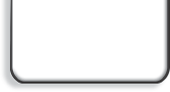 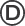 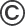 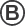 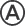 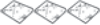 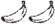 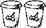 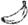 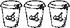 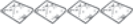 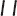 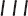 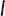 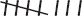 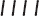 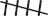 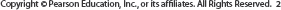 PictogrammesUtilise le diagramme en bâtonnets pour compléter le pictogramme.Ensuite utilise le pictogramme pour résoudre les problèmes.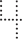 4.	Combien d’enfant ont choisi les carrés? ______ enfants 5.	Géométrie Quelle forme est la moins préférée?triangle	rectangle	carré	cercleFormesFormesNos formes préféréesNos formes préféréesCercle1. CercleCarré2. CarréTriangle3. Triangle6.	Regarde le diagramme en bâtonnets. Il montre les casse-croutes préférés. Quel graphique correspond au diagramme en bâtonnets?Nos casse-croutes préférésNos casse-croutes préférés6.	Regarde le diagramme en bâtonnets. Il montre les casse-croutes préférés. Quel graphique correspond au diagramme en bâtonnets?Banane6.	Regarde le diagramme en bâtonnets. Il montre les casse-croutes préférés. Quel graphique correspond au diagramme en bâtonnets?Crackers6.	Regarde le diagramme en bâtonnets. Il montre les casse-croutes préférés. Quel graphique correspond au diagramme en bâtonnets?YaourtNos casse-croutes préférésNos casse-croutes préférésBananeCrackersYaourtNos casse-croutes préférésNos casse-croutes préférésBananeCrackersYaourtNos casse-croutes préférésNos casse-croutes préférésBananeCrackersYaourtNos casse-croutes préférésNos casse-croutes préférésBananeCrackers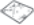 Yaourt